                                    Черупката на мидата е изградена от:*роговият слой –за да се докажем този слой трябва да го полеем с солна киселина (HCL),когато направим опита ще установим,че няма да стане нищо и так разбираме ,че роговият слой присъства и това доказваме чрез незаимодействането на слоя с киселината*варовиковият слой-доказваме след свалянето на роговият слой (обелваме го) и така стигаме до въпросния варовик слой,коийто отново  поливаме със солна киселина и установяваме ,че той ще се разгради 2HCL+CaCO3	H2O+CO2+CaCl2* седефеновият слой- слоят се разпознава с просто око, заради блясъкът си.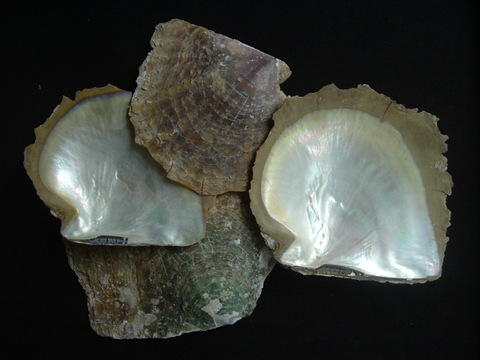 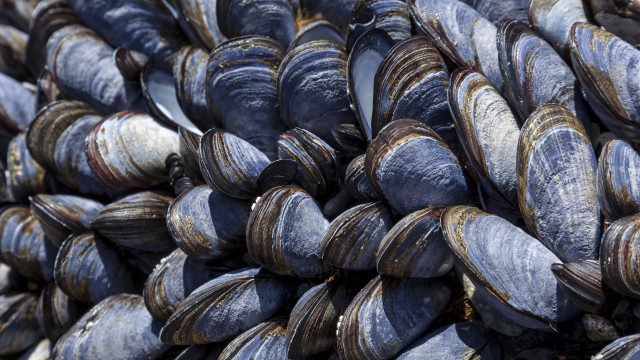                      Работен лист - 7клас​Тема: Многообразие на тип Мекотели​Зад.1. Групирайте дадените мекотели към съответния клас, като запишете съответния номер.​ Клас Охлюви-2,7 3Клас Миди-1, 4,9Клас Главоноги-5,6,8 Зад.2. Определете за кой клас от тип Мекотели се отнасят твърденията.​А. Те са само водни животни –клас главоноги и мидиБ. Живеят на сушата в сладки и солени води –клас охлювиВ. Имат черупка, образувана от три слоя вещества и е симетрична  клас миди​Г. Живеят само в морета и океаните клас главоноги и мидиД. Имат пипала, снабдени с множество мускулести вендузи, чрез които здраво задържат уловените жертви. ..................................клас главоноги3ад.3. Проучете как Седефената мида образува перли. Запишете в тетрадките си по БЗО.Перлите се образуват вътре в мидите, след като в черупката им попадне чуждо тяло – като песъчинка, например. Понеже вътрешната обвивка на черупките на мидите е много нежна, ако не могат да се освободят от чуждото тяло мекотелите започват да изработват вещества, в които обвиват дразнителя – покриват го с т.нар. “перлено чувалче”. Постепенно чуждото тяло се покрива слой след слой със седеф – органично-минерален компаунд от калциев карбонат и конхиолин. За да се образува една перла е нужна около една година време.